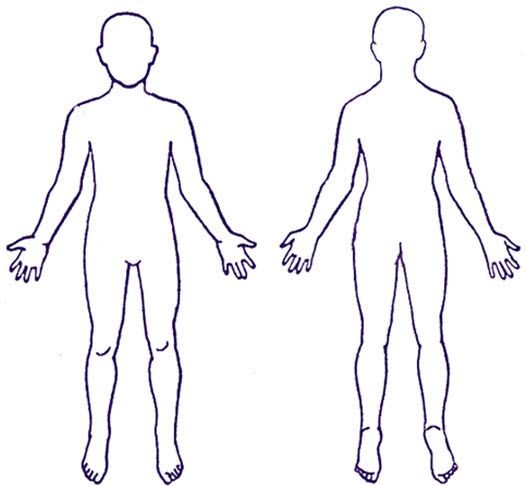 Englishانگلیسی/Persian New Patient Questionnaire for newly arrived migrants in the UKپرسشنامه جدید بیمار برای مهاجران تازه وارد به بریتانیاEveryone has a right to register with a GP. You do not need proof of address, immigration status, ID or an NHS number to register with a GP. This questionnaire is to collect information about your health so that the health professionals at your GP practice can understand what support, treatment and specialist services you may need in accordance with the confidentiality and data sharing policies of the National Health Service.    Your GP will not disclose any information you provide for purposes other than your direct care unless: you have consented (e.g. to support medical research); or they are required to do so by law (e.g. to protect other people from serious harm); or because there is an overriding public interest (e.g. you are suffering from a communicable disease). Further information about how your GP will use your information is available from your GP practice.Return your answers to your GP practice.همه حق دارند نزد یک پزشک عمومی ثبت‌نام کنند. برای ثبت‌نام نزد پزشک عمومی نیازی به گواهی اثبات نشانی، وضعیت مهاجرتی، مدرک شناسایی یا شماره NHS ندارید.این پرسشنامه برای جمع‌آوری اطلاعات در مورد سلامت شما است تا کارکنان حرفه‌ای بهداشت حاضر در مطب پزشک عمومیتان بتوانند بدانند که احتمالاً طبق خط‌مشی‌های رازداری و به اشتراک‌گذاری داده‌های خدمات سلامت ملی، به چه نوع پشتیبانی، درمان و خدمات تخصصی نیاز دارید.پزشک عمومیتان هیچ اطلاعاتی را که ارائه می‌دهید جز برای مقاصد مراقبت مستقیم شما فاش نمی‌کند مگر اینکه: رضایت داده باشید (مثلاً برای حمایت از تحقیقات پزشکی)؛ یا طبق قانون موظف به انجام این کار باشد (مثلاً برای محافظت از افراد دیگر در برابر آسیب جدی)؛ یا به این دلیل که منافع عمومی مهمی برتری پیدا کند (مثلاً شما مبتلا به یک بیماری مسری باشید). اطلاعات بیشتر در مورد نحوه استفاده پزشک عمومی از اطلاعات شما نزد کارکنان مطب پزشک عمومیتان موجود است.پاسخ‌های خود را به کارکنان مطب پزشک عمومیتان برگردانید.Section one: Personal detailsبخش اول: مشخصات فردیFull name:نام و نام خانوادگی:Address: نشانی:Telephone number:شماره تلفن:Email address:نشانی ایمیل:Please complete all questions and tick all the answers that apply to you.لطفا تمام سؤالات را تکمیل کنید و تمام پاسخ‌هایی را علامت بزنید که به شما مرتبط است.Date questionnaire completed: 1.1تاریخ تکمیل پرسشنامه:1.2 Which of the following best describes you? Male           	Female   	Other	Prefer not to say	1.2 کدام یک از موارد زیر شما را به بهترین شکل توصیف می‌کند؟ مرد زن سایر ترجیح می‌دهم نگویم1.3 Is this the same gender you were given at birth?NoYesPrefer not to say	1.3 آیا این همان جنسیتی است که در هنگام تولد داشته‌اید؟ خیر بله ترجیح می‌دهم نگویم1.4Date of birth: 
Date______ Month _______  Year ______ تاریخ تولد:
روز______ ماه _______  سال ______1.5 Religion:   	Buddhist Christian  	Hindu  		Jewish  	Muslim  	Sikh 		Other religionNo religionدین: بودایی مسیحی هندو یهودی مسلمان سیک دین دیگری بدون دین1.6 Marital status:Married/civil partner		Divorced    Widowed		None of the above1.6 وضعیت تأهل: متأهل/شریک مدنی مطلقه بیوه هیچکدام Sexual Orientation:  Heterosexual (attracted to the opposite sex)	Homosexual (attracted to the same sex)		  Bisexual (attracted to males and females) 	Prefer not to sayOther1.7گرایش جنسی دگرجنس‌گرا (جذب جنس مخالف) همجنس‌گرا (جذب همان جنس) دوجنس‌گرا (جذب آقایان و خانم‌ها) ترجیح می‌دهم نگویم سایر Main spoken language: 1.8زبان گفتاری اصلی: Second spoken language:1.9زبان گفتاری دوم:Do you need an interpreter?   No   Yes  1.10به مترجم شفاهی احتیاج دارید؟ خیر بلهWould you prefer a male or a female interpreter? Please be aware that interpreter availability might mean it is not always possible to meet your preference.MaleFemaleI don’t mind1.11مترجم شفاهی مرد یا زن را ترجیح می‌دهید؟ لطفاً توجه داشته باشید که در دسترس بودن مترجم شفاهی ممکن است به معنی تأمین همیشگی ترجیح شما نباشد. مرد زن مشکلی ندارم1.12 Are you able to read in your own language?NoYesI have difficulty readingآیا می‌توانید به زبان خودتان بخوانید؟ خیر بله من در خواندن مشکل دارمAre you able to write in your own language?NoYesI have difficulty writing1.13آیا می‌توانید به زبان خودتان بنویسید؟ خیر بله من در نوشتن مشکل دارمDo you need sign language support?NoYes1.14آیا به پشتیبانی با زبان اشاره نیاز دارید؟ خیر بلهPlease give details of your next of kin and/or someone we can contact in an emergency:1.15لطفا جزئیات مربوط به خویشاوند نزدیک و/یا کسی را ارائه دهید که بتوانیم در شرایط اضطراری با ایشان تماس بگیریم:Section two: Health questionsبخش دوم: سؤالات سلامتAre you currently feeling unwell or ill?No Yes2.1آیا در حال حاضر احساس ناخوشی می‌کنید یا بیمار هستید؟ خیر بلهDo you need an urgent help for your health problem?No Yes2.2 آیا برای مشکل سلامتیتان به کمک فوری نیاز دارید؟ خیر بلهDo you currently have any of the following symptoms? Please tick all that applyWeight lossCoughCoughing up bloodNight sweatsExtreme tirednessBreathing problemsFeversDiarrhoeaSkin complaints or rashesBlood in your urineBlood in your stoolHeadachePainLow moodAnxietyDistressing flashbacks or nightmaresDifficulty sleepingFeeling like you can’t control your thoughts or actionsFeeling that you want to harm yourself or give up on lifeOther2.3 آیا در حال حاضر هیچ یک از علائم زیر را دارید؟ لطفاً همه موارد مربوطه را علامت بزنید کاهش وزن سرفه سرفه به همراه خون تعریق شبانه خستگی مفرط مشکلات تنفسی تب اسهال ناراحتی‌ها یا بثورات پوستی خون در ادرار خون در مدفوع سردرد درد خلق پایین اضطراب یادآوری‌ها یا کابوس‌های پریشان‌کننده مشکل در به خواب رفتن احساس کنید که نمی‌توانید افکار یا اعمالتان را کنترل کنید احساس کنید که می‌خواهید به خود آسیب برسانید یا از زندگی دست بکشید سایرPlease mark on the body image the area(s) where you are experiencing your current health problem(s) 2.4لطفاً روی تصویر بدن ناحیه(هایی) را علامت بزنید که فعلاً در آنها مشکل(های) سلامتی دارید.Do you have any known health problems that are ongoing?NoYes2.5آیا هرگونه مشکلات سلامتی شناخته شده‌ای دارید که در حال حاضر وجود داشته باشد؟ خیر بلهDo you have or have you ever had any of the following? Please tick all that applyArthritisAsthmaBlood disorder	Sickle cell anaemia	ThalassaemiaCancerDental problemsDiabetesEpilepsyEye problemsHeart problemsHepatitis BHepatitis CHIV or AIDSHigh blood pressureKidney problemsLiver problemsLong-term lung problem/breathing difficulties Mental health problems  Low mood/depressionAnxietyPost-traumatic stress disorder (PTSD)Previously self-harmedAttempted suicideOther OsteoporosisSkin diseaseStrokeThyroid disease Tuberculosis (TB)Other 2.6آیا هیچ یک از موارد زیر را دارید یا تا به حال داشته‌اید؟ لطفاً همه موارد مربوطه را علامت بزنید آرتریت (مفصل) آسم اختلال خونی	 کم‌خونی داسی شکل	 تالاسمی سرطان مشکلات دندانی دیابت صرع مشکلات چشمی مشکلات قلبی هپاتیت ب هپاتیت سی اچ‌آی‌وی یا ایدز فشار خون بالا مشکلات کلیوی مشکلات کبدی مشکل طولانی مدت ریوی/مشکلات تنفسی مشکلات روحی و روانی خلق پایین/افسردگی. اضطراب اختلال استرس پس از سانحه (PTSD) خود آسیب‌دیدگی قبلی اقدام به خودکشی سایر پوکی استخوان بیماری‌های پوستی سکته بیماری تیروئید سل (TB) سایرHave you ever had any operations / surgery?NoYes2.7 آیا تا به حال تحت هیچ‌گونه عمل / جراحی بوده‌اید؟  خیر بلهIf you have had an operation / surgery, how long ago was this? In the last 12 months 1 – 3 years ago Over 3 years ago2.8اگر تا به حال عمل/جراحی داشته‌اید، چه مدت پیش بوده است؟ در 12 ماه گذشته 1 - 3 سال پیش بیش از 3 سال پیشDo you have any physical injuries from war, conflict or torture?NoYes2.9آیا هرگونه آسیب‌دیدگی جسمی از جنگ، درگیری و یا شکنجه دارید؟ خیر بلهDo you have any mental health problems? These could be from war, conflict, torture or being forced to flee your country?NoYes2.10آیا هرگونه مشکل سلامت روانی دارید؟ این مشکلات می‌تواند ناشی از جنگ، درگیری، شکنجه یا مجبور شدن به فرار از کشور باشد؟ خیر بلهSome medical problems can run in families. Has a member of your immediate family (father, mother, siblings, and grandparents) had or suffered from any of the following? Please tick all that applyCancerDiabetesDepression/Mental health illnessHeart attackHigh blood pressureStrokeOther 2.11برخی از مشکلات پزشکی ممکن است در خانواده‌ها وجود داشته باشد. آیا یکی از اعضای خانواده درجه یکتان (پدر، مادر، خواهر و برادر و پدربزرگ و مادربزرگ) یکی از موارد زیر را داشته یا به آنها مبتلا بوده است؟ لطفاً همه موارد مربوطه را علامت بزنید سرطان دیابت افسردگی/بیماری سلامت روان حمله قلبی فشار خون بالا سکته سایرAre you on any prescribed medicines? No  Yes –please list your prescribed medicines and doses in the box belowPlease bring any prescriptions or medications to your appointment 2.12 آیا در حال حاضر هرگونه داروهای تجویزی مصرف می‌کنید؟ خیر بله –لطفاً داروها و دوزهای تجویز شده برای خودتان را در کادر زیر فهرست کنیدلطفاً هرگونه نسخه یا دارو را در قرار ملاقاتتان همراه داشته باشیدAre you worried about running out of any these medicines in the next few weeks? No  Yes   2.13آیا نگران تمام شدن هریک از این داروها در چند هفته آینده هستید؟ خیر بلهDo you take any medicines that have not been prescribed by a health professional e.g medicines you have bought at a pharmacy/shop/on the internet or had delivered from overseas?No  Yes –please list medicines and doses in the box belowPlease bring any medications to your appointment 2.14آیا هرگونه دارویی را مصرف می‌کنید که توسط متخصص بهداشت تجویز نشده باشد، مانند داروهایی که از داروخانه/فروشگاه/اینترنت خریده باشید یا از خارج از کشور تحویل گرفته باشید؟ خیر بله –لطفاً داروها و دوزها را در کادر زیر فهرست کنیدلطفاً هر دارویی را در قرار ملاقات فرزندتان همراه داشته باشیدAre you allergic to any medicines?No   Yes 2.15 آیا به هرگونه دارویی حساسیت دارید؟ خیر بلهAre you allergic to anything else? (e.g. food, insect stings, latex gloves)? NoYes2.16 آیا به هرچیز دیگری حساسیت دارید؟ (مثلاً غذا، نیش حشرات، دستکش لاتکس)؟  خیر بلهDo you have any physical disabilities or mobility difficulties? NoYes2.17آیا هرگونه ناتوانی جسمی یا مشکلات تحرکی دارید؟ خیر بلهDo you have any sensory impairments? Please tick all that applyNoBlindnessPartial sight lossFull hearing loss     Partial hearing lossSmell and/or taste problems2.18 آیا هرگونه اختلال حسی دارید؟ لطفاً همه موارد مربوطه را علامت بزنید خیر نابینایی کم‌بینایی جزئی ناشنوایی کم‌شنوایی جزئی مشکلات بویایی و/یا چشاییDo you have any learning difficulties?NoYes2.19آیا هرگونه مشکل یادگیری دارید؟ خیر بلهIs there any particular private matter you would like to discuss/raise at your next appointment with a healthcare professional? NoYes2.20آیا هرگونه موضوع خصوصی خاصی هست که بخواهید در قرار ملاقات بعدی خود با یک متخصص بهداشت به بحث بگذارید/مطرح کنید؟ خیر بلهSection three: Lifestyle questionsبخش سوم: سوالات سبک زندگیHow often do you drink alcohol?	Never	Monthly or less2-4 times per month2-3 times per week4 or more times per weekThere is 1 unit of alcohol in: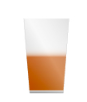 ½ pint glass of beer      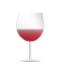 1 small glass of wine     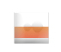 single measure of spirits 3.1هر چند وقت یکبار الکل می‌نوشید؟	 هرگز	 یک بار ماهانه یا کمتر 2-4 بار در ماه 2-3 بار در هفته 4 یا بیشتر بار در هفته 1 واحد الکل می‌شود:1/2 لیوان پینت آبجو1 لیوان کوچک شراب1 مقیاس واحد از مشروبات الکلیHow many units of alcohol do you drink in a typical day when you are drinking? 0-23-45-67-910 or moreوقتی مشروب می‌نوشید، در یک روز معمولی چند واحد الکل می‌نوشید؟ 0-2 3-4 5-6 7-9 10 یا بیشترHow often have you had 6 or more units if female, or 8 or more if male, on a single occasion in the last year?NeverLess than monthlyMonthlyWeeklyDaily or almost dailyدر سال گذشته هر چند وقت یکبار 6 یا بیشتر واحد در صورت زن بودن، یا 8 یا بیشتر واحد در صورت مرد بودن، در فقط یک مناسبت نوشیده‌اید؟ هرگز کمتر از یکبار در ماه یکبار در ماه یکبار در هفته یکبار در روز یا تقریباً یکبار در روزc.Do you take any drugs that may be harmful to your health e.g. cannabis, cocaine, heroin?	NeverI have quit taking drugs that might be harmful	Yesآیا هرگونه مواد مخدری مصرف می‌کنید که ممکن است برای سلامتیتان مضر باشد مثلاً حشیش، کوکائین، هروئین؟	 هرگز من مصرف مواد مخدری را ترک کرده‌ام که ممکن است مضر باشد	 بلهDo you smoke? Never I have quit smokingYes	CigarettesHow many per day? ___________ 
How many years have you smoked for?
_________
TobaccoWould you like help to stop smoking?	Yes	Nod.آیا سیگار می‌کشید؟ هرگز سیگار را ترک کرده‌ام بله	 سیگارچند نخ در روز؟ ___________چند سال است که سیگار می‌کشید؟
___________ دخانیاتمی‌خواهید کمک کنید سیگار کشیدن را ترک کنید؟	 بله	 خیرDo you chew tobacco?NeverI have quit chewing tobaccoYese.آیا تنباکو می‌جوید؟ هرگز من جویدن تنباکو را ترک کرده‌ام بلهSection four: Vaccinationsبخش چهارم: واکسیناسیونHave you had all the childhood vaccinations offered in your country of origin?If you have a record of your vaccination history please bring this to your appointment.NoYesI don’t know4.1آیا تمام واکسیناسیون‌های دوران کودکی ارائه شده در کشور اصلی خود را دریافت کرده‌اید؟اگر سابقه واکسیناسیون خود را دارید، لطفاً آن را در قرار ملاقات خود همراه داشته باشید. خیر بله نمی‌دانمHave you been vaccinated against Tuberculosis (TB)?NoYesI don’t know4.2آیا در برابر سل (TB) واکسینه شده‌اید؟ خیر بله نمی‌دانمHave you been vaccinated against COVID-19?NoYes		1 dose2 doses3 dosesMore than 3 dosesI don’t know4.3آیا در برابر COVID-19 واکسینه شده‌اید؟ خیر بله		 1 دوز 2 دوز 3 دوز بیش از 3 دوز نمی‌دانمSection five: Questions for female patients onlyبخش پنج: سؤالات فقط برای بیماران زنAre you pregnant?NoI might be pregnantYesHow many weeks pregnant are you?____________________5.1آیا باردار هستید؟ خیر ممکن است باردار باشم بلهچند هفته باردار هستید؟_____________Do you use contraception?No Yes	What method do you use?Barrier contraception e.g. condoms, gel		Oral contraceptive pillCopper Coil/Intrauterine device (IUD)Hormonal coil/Intrauterine System (IUS) e.g. MirenaContraceptive injectionContraceptive implantOther5.2آیا از پیشگیری از بارداری استفاده می‌کنید؟ خیر بلهاز چه روشی استفاده می‌کنید؟ مانع پیشگیری از بارداری مثلاً. کاندوم، ژل		 قرص خوراکی ضد‌بارداری سیم کویل مسی/دستگاه داخل رحمی (IUD) سیستم کویل هورمونی/داخل رحمی (IUS) مثلاً. میرنا تزریق پیشگیری از بارداری ایمپلنت پیشگیری از بارداری سایرDo you urgently need any contraception?No Yes5.3آیا به هرگونه پیشگیری از بارداری نیاز فوری دارید؟ خیر بلهHave you ever had a cervical smear or a smear test? This is a test to check the health of your cervix and help prevent cervical cancer.NoYesI would like to be given more information5.4آیا تا کنون اسمیر گردن رحم یا آزمایش اسمیر داده‌اید؟ آزمایشی است برای بررسی سلامت دهانه رحم شما و کمک به جلوگیری از سرطان دهانه رحم. خیر بله می‌خواهم اطلاعات بیشتری به من داده شودHave you had a hysterectomy (operation to remove your uterus and cervix)?NoYes5.5آیا تا به حال تحت هیسترکتومی (عمل برداشتن رحم و دهانه رحمتان) قرار گرفته‌اید؟ خیر بلهAs a female patient is there any particular private matter you would like to discuss/raise at your next appointment with a healthcare professional? NoYes5.6به عنوان یک بیمار زن، آیا هرگونه موضوع خصوصی خاصی هست که بخواهید در قرار ملاقات بعدی خود با یک متخصص بهداشت به بحث بگذارید/مطرح کنید؟ خیر بلهIf there is something that you do not feel comfortable sharing in this form and you would like to discuss it with a doctor, please call your GP and book an appointment.اگر مطلبی هست که راحت نیستید آن را در این فرم به اشتراک بگذارید و می‌خواهید آن را با یک پزشک در میان بگذارید، لطفاً با پزشک عمومیتان تماس بگیرید و قرار ملاقاتی رزرو کنید.